Наша миссия - «ЮИД»!Движение ЮИД уже несколько лет существует в нашем лицее. В этом году эту важную миссию доверили нам, 8Б классу. Ребята очень заинтересовались этим видом общественной деятельности. Мы сразу же выбрали актив юидовцев из нашего класса. В него вошли: Стихина АдаЛебедева ВероникаВолченко ЕкатеринаКудряшов АнтонНовосёлов МихаилАликин НикитаГлебович ЕлизаветаСоколова ВикторияМеньшикова ВикторияМихайлов ЕгорКлимович АнастасияЛукашевич ВладРебята стали активно предлагать разные виды агитации для младших школьников за безопасное поведение на дороге. Мы решили в самом начале учебного года провести традиционную акцию «Безопасный маршрут»: подобрали интересные видеоролики и презентации о важности «правильного» маршрута, распечатали карту нашего района. Дети вместе с родителями должны были выбрать подходящий маршрут «дом-школа-дом», который бы проходил через пешеходные переходы и безопасные участки пути. Все классы отнеслись к этому поручению очень ответственно и своевременно предоставили заполненные маршруты.   Затем активисты ЮИД запустили конкурс рисунков «Правила дорожной безопасности глазами детей». Мы получили активный отклик от ребят. Мы рады, что эта тема оказалась для них очень актуальной. Различные проблемы были отражены в работах школьников. Очень трудно было определять победителей, но мы выделили несколько номинаций, и нам всё же удалось отметить лучшие работы. Рисунки оказались настолько актуальными по содержанию и яркими по исполнению, что мы решили сделать выставку работ. Следующей нашей задумкой стал видеоролик, снятый учениками нашего класса, который рассказывает о «спасительной» роли светоотражателей. Они на сегодняшний день очень актуальны, ведь сейчас так рано начинает темнеть. В видеоматериале рассказывается о том, какие бывают светоотражатели и насколько они важны для создания безопасного передвижения детей.   Мы понимаем, насколько важна роль деятельности ЮИД в информировании школьников о правилах безопасности на дороге.  Постараемся и дальше активно проводить мероприятия, чтобы помочь маленьким пешеходам уверенно ориентироваться в различных дорожных ситуациях. 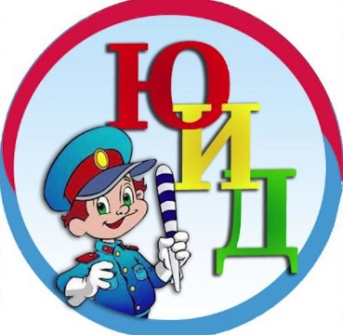 